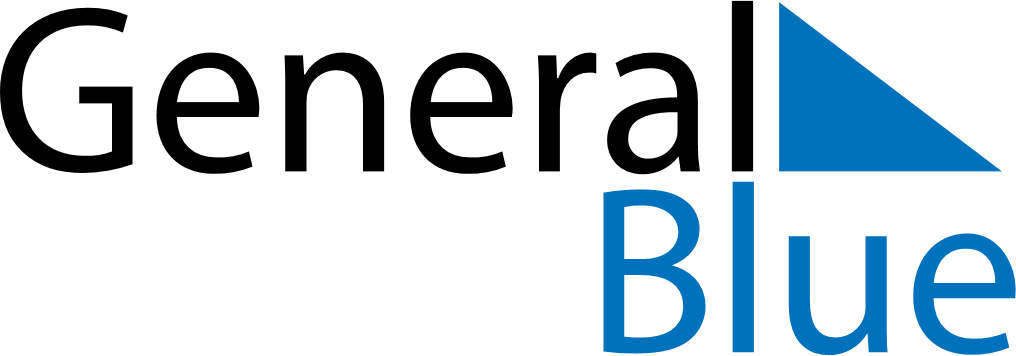 June 2024June 2024June 2024June 2024June 2024June 2024June 2024Ilebo, Kasai, Democratic Republic of the CongoIlebo, Kasai, Democratic Republic of the CongoIlebo, Kasai, Democratic Republic of the CongoIlebo, Kasai, Democratic Republic of the CongoIlebo, Kasai, Democratic Republic of the CongoIlebo, Kasai, Democratic Republic of the CongoIlebo, Kasai, Democratic Republic of the CongoSundayMondayMondayTuesdayWednesdayThursdayFridaySaturday1Sunrise: 6:38 AMSunset: 6:32 PMDaylight: 11 hours and 53 minutes.23345678Sunrise: 6:39 AMSunset: 6:32 PMDaylight: 11 hours and 53 minutes.Sunrise: 6:39 AMSunset: 6:32 PMDaylight: 11 hours and 52 minutes.Sunrise: 6:39 AMSunset: 6:32 PMDaylight: 11 hours and 52 minutes.Sunrise: 6:39 AMSunset: 6:32 PMDaylight: 11 hours and 52 minutes.Sunrise: 6:39 AMSunset: 6:32 PMDaylight: 11 hours and 52 minutes.Sunrise: 6:39 AMSunset: 6:32 PMDaylight: 11 hours and 52 minutes.Sunrise: 6:40 AMSunset: 6:32 PMDaylight: 11 hours and 52 minutes.Sunrise: 6:40 AMSunset: 6:33 PMDaylight: 11 hours and 52 minutes.910101112131415Sunrise: 6:40 AMSunset: 6:33 PMDaylight: 11 hours and 52 minutes.Sunrise: 6:40 AMSunset: 6:33 PMDaylight: 11 hours and 52 minutes.Sunrise: 6:40 AMSunset: 6:33 PMDaylight: 11 hours and 52 minutes.Sunrise: 6:41 AMSunset: 6:33 PMDaylight: 11 hours and 52 minutes.Sunrise: 6:41 AMSunset: 6:33 PMDaylight: 11 hours and 52 minutes.Sunrise: 6:41 AMSunset: 6:33 PMDaylight: 11 hours and 52 minutes.Sunrise: 6:41 AMSunset: 6:34 PMDaylight: 11 hours and 52 minutes.Sunrise: 6:42 AMSunset: 6:34 PMDaylight: 11 hours and 52 minutes.1617171819202122Sunrise: 6:42 AMSunset: 6:34 PMDaylight: 11 hours and 52 minutes.Sunrise: 6:42 AMSunset: 6:34 PMDaylight: 11 hours and 52 minutes.Sunrise: 6:42 AMSunset: 6:34 PMDaylight: 11 hours and 52 minutes.Sunrise: 6:42 AMSunset: 6:34 PMDaylight: 11 hours and 52 minutes.Sunrise: 6:42 AMSunset: 6:35 PMDaylight: 11 hours and 52 minutes.Sunrise: 6:43 AMSunset: 6:35 PMDaylight: 11 hours and 52 minutes.Sunrise: 6:43 AMSunset: 6:35 PMDaylight: 11 hours and 52 minutes.Sunrise: 6:43 AMSunset: 6:35 PMDaylight: 11 hours and 52 minutes.2324242526272829Sunrise: 6:43 AMSunset: 6:36 PMDaylight: 11 hours and 52 minutes.Sunrise: 6:43 AMSunset: 6:36 PMDaylight: 11 hours and 52 minutes.Sunrise: 6:43 AMSunset: 6:36 PMDaylight: 11 hours and 52 minutes.Sunrise: 6:44 AMSunset: 6:36 PMDaylight: 11 hours and 52 minutes.Sunrise: 6:44 AMSunset: 6:36 PMDaylight: 11 hours and 52 minutes.Sunrise: 6:44 AMSunset: 6:36 PMDaylight: 11 hours and 52 minutes.Sunrise: 6:44 AMSunset: 6:37 PMDaylight: 11 hours and 52 minutes.Sunrise: 6:44 AMSunset: 6:37 PMDaylight: 11 hours and 52 minutes.30Sunrise: 6:45 AMSunset: 6:37 PMDaylight: 11 hours and 52 minutes.